Szafa metalowaWymagane certyfikaty (skan) do załączenia wraz z ofertą musza być aktualne, kompletne  i zawierać wszystkie strony oryginału, potwierdzone za zgodność z oryginałem.*Certyfikat zgodności  IMP dla szaf do przechowywania informacji niejawnych potwierdzający zgodność szaf metalowych z  klasą S1 (wg PN-EN 14450:2006) Typ 2 (wg Rozporządzenia Rady Ministrów z dnia z dnia 29 05 2012 r. w sprawie środków bezpieczeństwa fizycznego stosowanych do zabezpieczania informacji niejawnych).* Certyfikat  zgodności IMP dla szaf do przechowywania broni  i amunicji potwierdzający zgodność szaf metalowych z klasą  S1  (wg PN-EN 14450:2006) że szafa spełnia wymagania zawarte   Rozporządzeniu Ministra Spraw Wewnętrznych i Administracji z dn. 21.10.2011 r  w sprawie zasad uzbrojenia specjalistycznych uzbrojonych formacji ochronnych i warunków przechowywania oraz ewidencjonowania broni i amunicji.( Dz. U. Nr 245 poz. 1462) wraz z późniejszymi zmianami,  Rozporządzeniu Ministra Spraw Wewnętrznych z dnia 26.08.2014 r w sprawie przechowywania, noszenia oraz ewidencjonowania broni i amunicji (Dz.U. poz. 1224)Fotel obrotowy – siatkaWymagane certyfikaty (skan) do załączenia wraz z ofertą musza być aktualne, kompletne  i zawierać wszystkie strony oryginału, potwierdzone za zgodność z oryginałem.* Certyfikat lub Atest (Sprawozdanie) potwierdzający zgodność oferowanych foteli obrotowych z   normą PN- EN 1335-1 , PN 1335-2 wystawiony niezależną  jednostkę badawczą ( polską lub innego kraju należącego do Unii)Cena jednostkowa brutto oferowanego asortymentu na fakturze musi być wyrażona w złotych z zaokrągleniem do dwóch miejsc po przecinku.Dostawa sprzętu – na koszt wykonawcy do Magazynu Sprzętu Kwaterunkowego  Komendy Wojewódzkiej Policji w Kielcach ul. Kusocińskiego 51, 25-045 Kielce w godz. 8.00-15.00.Gwarancja - 48 miesięcy.Termin dostawy - 28 dni kalendarzowych od daty podpisania umowy.NazwaRodzaj zamkaWymiary zewnętrzne mm opisWymóg normy/zgodnościSzafa metalowa do przechowywania informacji niejawnych, broni  i amunicjiKlasa S 1Typ 2zamek  kluczowytyp 2 klasa Awys. x szer. x gł.1500 x 700 x 400-5003 półki z regulacją wysokości zawieszenia, jednodrzwiowa,uchwyty do plombowaniakolor   RAL 7035Oferowane szafy metalowe na dokumenty niejawne,  broń i amunicję   kl. S1 wg PN -EN 14450: 2006 Typ 2  wg Rozporządzenia RM z 29.05.2012 , oraz zastosowane w nich zamki  zgodne z  Polską Normą PN-EN 1300 mają spełniać wymagania stawiane szafom do przechowywania dokumentów niejawnych  zawartych w:*Rozporządzeniu RM z 29.05.2012 r zawartych w Rozporządzeniu Rady Ministrów z dnia 29.05.2012 r  ( Dz. U. z 2012 poz.683) w sprawie środków bezpieczeństwa fizycznego stosowanych do zabezpieczania informacji niejawnych - przechowywania broni i amunicji  zawartych w * Rozporządzeniu Ministra Spraw Wewnętrznych      i Administracji z dn. 21.10.2011 r  w sprawie zasad uzbrojenia specjalistycznych uzbrojonych formacji ochronnych i warunków przechowywania oraz ewidencjonowania broni i amunicji.( Dz. U. Nr 245 poz. 1462) wraz z późniejszymi zmianami * Rozporządzeniu Ministra Spraw Wewnętrznych z dnia 26.08.2014 r w sprawie przechowywania ,noszenia oraz ewidencjonowania broni i amunicji (Dz.U. poz. 1224)Szafy oraz  montowane zamki muszą posiadać certyfikat wydany przez jednostkę certyfikującą akredytowaną w krajowym systemie akredytacji.  Nazwa sprzętuOpisPodstawowe wymiary w cm Wymóg normy/zgodność Meble biurowe –Krzesła biurowe do pracyFotel obrotowy – oparcie siatkaTak Tik MESCH Lu R 19 TPodstawa 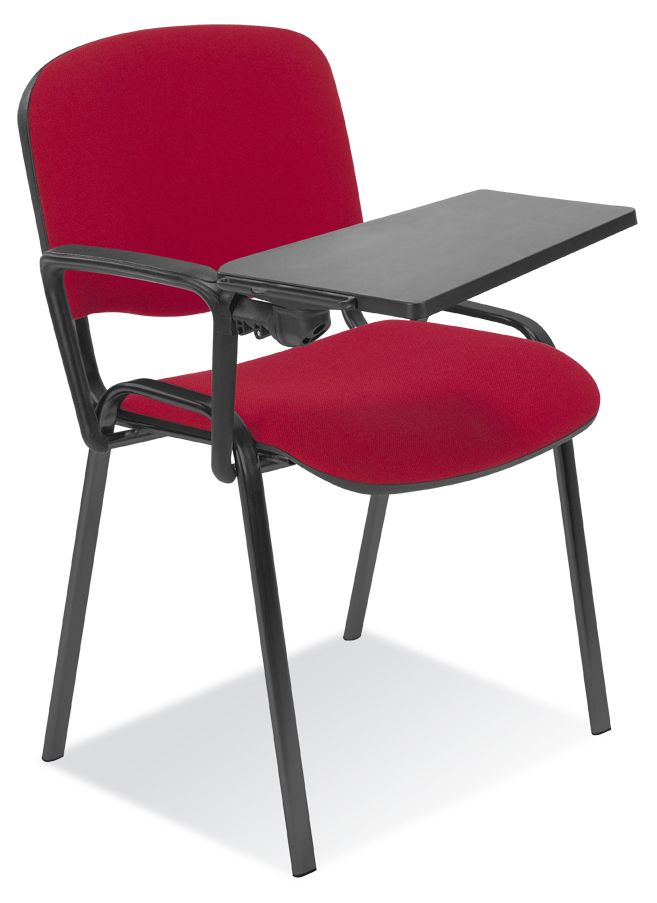 aluminium polerowane błyszczące  (efekt chrom) lub   tworzywo sztuczne czarne KÓŁKA do powierzchni:  twardychRAMA  OPARCIA tworzywo sztuczne - czarne PODŁOKIETNIKI konstrukcja nylonowa czarna  lub konstrukcja aluminium polerowane (efekt chrom) z miękką nakładką OPARCIE siatka czarna ,podparcie lędźwioweSIEDZISKO tapicerowane  - tkanina jednokolorowa (bez wzorów)  o  gęstości min 300 g/m 2 wytrzymałość na ścieranie min 150 tys. cykli w skali Martin dala ( norma PN-EN ISO 12947-2). Kolor GRAFITMECHANIZM /Minimalne wymagania/* automatycznie dopasowujący się   do wagi użytkownika SW - zakres  50-110 kg lub większy * funkcja synchro * blokowanie/odblokowywanieREGULACJE * wysokości oparcia * wysokości siedziska*podłokietników góra-dółwysokość  / długość oparcia /  min 53  
szerokość  oparcia  min  43


szerokość  siedziska  min 39
głębokość /długość siedziska/ min 45 


regulacja  wysokości oparcia od 0 do min 6 cmregulacja wysokości siedziska  do co najmniej 53 cmregulacja podłokietnikówgóra-dół min 5 cm
PN EN 1335-1 
Wymiary -Oznaczenie wymiarów
 
PN EN 1335-2
Wymagania bezpieczeństwa
w zakresie ergonomii     

